
                                 Province of the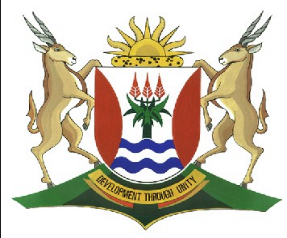 EASTERN CAPEEDUCATIONDIRECTORATE SENIOR CURRICULUM MANAGEMENT (SEN-FET)HOME SCHOOLING SELF-STUDY WORKSHEET ANSWER SHEETAnswers to worksheets on :Urban Land-use modelsUrban land use zonesSUBJECTGEOGRAPHYGRADE12DATE25/05/20TOPICURBAN SETTLMENTS:Urban land use ZonesUrban land use modelsTERM 2REVISION✓TERM 2 CONTENT✓1.1.1.1.1.Central Business District (CBD) (1)                                                         (1 x 1)  (1)1.1.2Expansion of the CBD in an uneven manner (2)                                      (1x2)(2)1.1.3Cheaper land (2) closer to industries (2) 	  Easy for some workers to walk to work (2) 	 [ANY ONE]                                                                                               (1 x 2)(2)1.1.4Access via roads – suit the motorists (2) 	  Open land and space for a large mall, with parking and underground parking (2) 	 Close to outlying residential areas (clientele and a market-base) (2) 	 [ANY ONE]                                                                                              (1 x 2)(2)1.1.5RELOCATION OF BUSINESSES 	  Crime and grime in the inner-city (2) 	 Forces many businesses to relocate to safer and cleaner; more well  maintained outlying business districts like at C (2)  Very expensive land and rentals in A (2) 	 Initially causes businesses to relocate to cheaper land rentals at C (2) 	 Overcrowded at A (2) 	 Traffic congestion at A (2) 	 Reduced access at A (2) 	 Lack of parking at A (2) 	 Limited expansion prospects at A (2) 	 [ANY FOUR – ACCEPT OTHERS]                                                         (4 x 2)(8)2.12.1.1	To explain location and relationship between different land-use  zones in a city (2) 	 (1X2)(2)2.1.2	B – Hoyt’s sector model (1) C – Multiple nuclei model (1)     	(2 x 1)(2)2.1.3a) 	CBD (1)	(1)(1 x 1)(1)In the centre for a high degree of accessibility (1)           Oldest part of the city/origin of city (1) 	 (2X1)(2)Cities today have many nuclei (focal points) (2) It is a more flexible model that resembles many cities in the developed world (2) It shows the complex nature of cities considering factors that affect land-use zones (2) Improved transport led to urban sprawl (2) [Any TWO] 	              (2 x 2)(4)2.1.4 	They prevent uncontrolled growth of urban areas(2) Lowers temperatures in the city (2) Improves aesthetics of urban area (2) Improve quality of air in urban areas (2) [Any TWO] 	(2X2)(4)[30]